„Volitelný název“ Český pohár U20Horní Dolní3. – 5. července 2015„Volitelný název“ Český pohár U20Horní Dolní3. – 5. července 2015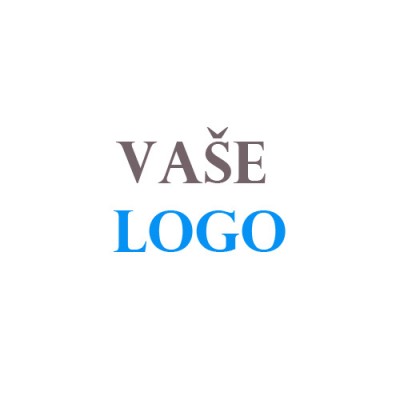 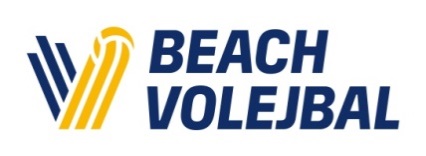 POŘADATELz pověření ABV ČVS pořádá TJ Horní Dolní, www.horni-dolni.czMÍSTO KONÁNÍareál TJ Horní DolníSportovní 5, Horní DolníKATEGORIEU20 dívkyHERNÍ SYSTÉMhlavní soutěžpro maximálně 24 týmů (min. 14 týmů dle vstupních bodů z žebříčku ABV kategorie U20 dívky, max. 2 DKA, max. 2 DKP a 6 týmů z kvalifikace), model H24-2KOkvalifikace pro maximálně 12 týmů (max. 1 DKA, max. 1 DKP a další týmy dle vstupních bodů z žebříčku ABV kategorie U20 dívky), model Q12-2KOhlavní soutěžpro maximálně 24 týmů (min. 14 týmů dle vstupních bodů z žebříčku ABV kategorie U20 dívky, max. 2 DKA, max. 2 DKP a 6 týmů z kvalifikace), model H24-2KOkvalifikace pro maximálně 12 týmů (max. 1 DKA, max. 1 DKP a další týmy dle vstupních bodů z žebříčku ABV kategorie U20 dívky), model Q12-2KOČASOVÝ ROZVRHPÁ 3. 7. – případná kvalifikace (začátek bude upřesněn na stránce turnaje na webu ČVS)SO 4. 7. – hlavní soutěž, začátek v 9:00 NE 5. 7. – závěrečná utkání hlavní soutěže, začátek bude upřesněn v místě konáníPÁ 3. 7. – případná kvalifikace (začátek bude upřesněn na stránce turnaje na webu ČVS)SO 4. 7. – hlavní soutěž, začátek v 9:00 NE 5. 7. – závěrečná utkání hlavní soutěže, začátek bude upřesněn v místě konáníPŘIHLÁŠKYstandardní přihlášení (včetně platby startovného) nejpozději do pondělí 29. 6. do 20:00 
on-line prostřednictvím VIS Přihlášený hráč mladší 18 let musí předložit řediteli turnaje písemný souhlas rodiče (zákonného zástupce) se svou účastí na tomto turnaji.standardní přihlášení (včetně platby startovného) nejpozději do pondělí 29. 6. do 20:00 
on-line prostřednictvím VIS Přihlášený hráč mladší 18 let musí předložit řediteli turnaje písemný souhlas rodiče (zákonného zástupce) se svou účastí na tomto turnaji.STARTOVNÉ400 Kč / tým za účast v hlavní soutěži, 300 Kč / tým za účast pouze v kvalifikaci (startovné ve výši za účast v hlavní soutěži se platí prostřednictvím VIS při přihlašování)400 Kč / tým za účast v hlavní soutěži, 300 Kč / tým za účast pouze v kvalifikaci (startovné ve výši za účast v hlavní soutěži se platí prostřednictvím VIS při přihlašování)PRIZE MONEY/ VĚCNÉ CENY50 000 Kč / ceny od partnerů turnaje, medaile50 000 Kč / ceny od partnerů turnaje, medaileHRACÍ MÍČGala Smash Plus 6 (starší model) / Gala Smash Pro (nový model)Gala Smash Plus 6 (starší model) / Gala Smash Pro (nový model)POČET KURTŮ kvalifikace – až 3 hrací kurty + 1 rozcvičovací kurt hlavní soutěž – až 3 hrací kurty + 1 rozcvičovací kurtkvalifikace – až 3 hrací kurty + 1 rozcvičovací kurt hlavní soutěž – až 3 hrací kurty + 1 rozcvičovací kurtŘEDITEL TURNAJEJan Novák, tel. 123 456 678, email: jan.novak@horni-dolni.czJan Novák, tel. 123 456 678, email: jan.novak@horni-dolni.czUBYTOVÁNÍMotel U Čápa, Vrbová 1, Horní-Dolní. Rezervace na tel. 987 654 321, www.u-capa-net. Cena 400 Kč / osoba / nocHotel Ukulele, Horní náměstí 20, Horní Dolní. Rezervace na tel. 111 111 111, rezervace@hotel-ukulele.eu. Cena 460 Kč / osoba / noc.Motel U Čápa, Vrbová 1, Horní-Dolní. Rezervace na tel. 987 654 321, www.u-capa-net. Cena 400 Kč / osoba / nocHotel Ukulele, Horní náměstí 20, Horní Dolní. Rezervace na tel. 111 111 111, rezervace@hotel-ukulele.eu. Cena 460 Kč / osoba / noc.POZNÁMKYPříklad - Utkání se hrají na 3 vítězné sety do 11 bodů, rozhodující pátý set se hraje do 7 bodů. Další informace na stránce turnaje: https://www.cvf.cz/beach/turnaje/?vysledky=1881 Příklad - Utkání se hrají na 3 vítězné sety do 11 bodů, rozhodující pátý set se hraje do 7 bodů. Další informace na stránce turnaje: https://www.cvf.cz/beach/turnaje/?vysledky=1881 